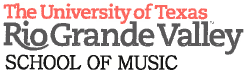 Registration Form   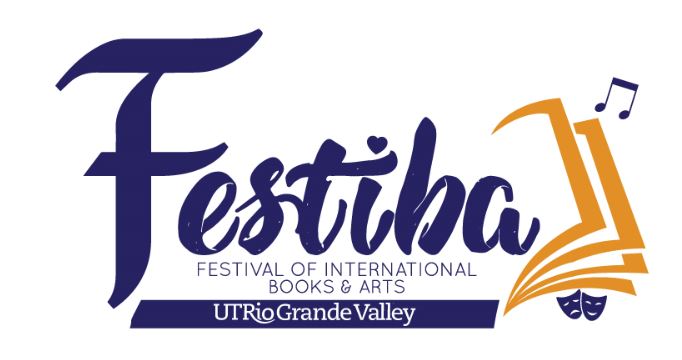                                               MARIACHI FESTIVAL 2024                                                        March 1st & 2nd School: _______________________________ City: __ ________________Circle One:	 Individual	Elementary	 Middle School             High School No. of Students Registering For Workshop: ________ No. of Directors: ________Check appropriate participation(s): Competition ____Showcase ____ Master Class ____List all directors: ____________________________________________________________Email Address: ______________________________________________________________School Phone: ____________________Cell Phone: _--------__________________________Enrollment Fee: $45 per student (includes Masterclasess, Group Competition/Showcase, and Grand Concert) Additional $20 per student competing in Vocal Competition. If the Vocal Contestant wishes to attend the workshops, the $45.00 registration fee applies. Directors may attend all events free of charge. Total number of paying students: _________ @ $45.00 = $ _________Submit registration form to festiba@utrgv.eduPlease submit payment at the PAC Box Office (956-665-3881) or UTRGV School of Music Office (956-665-3471). For more information call 956-665-3471 or email dahlia.guerra@utrgv.edu or norma.salinas@utrgv.edu. Workshop Registration Form cont. School:  _______________________         City: _______________________________ Circle One:	 Individual	Elementary	 Middle School       High School 									                              Student Name                                                                  Instrument              Group Competition                     Registration FormMARIACHI FESTIVAL 2024                                                        March 1st & 2nd School: ______________________________________________City: _____________________________Circle One:	Middle School            		High School Varsity 6A	High School Varsity 5A            			High School Varsity 4A    	High School Varsity 3A            High School Varsity 1A/2A High School Junior Varsity 1A - 6A             Stage Name: ___________________________________________________________________________No. of Students Competing: _________________________List all directors: ____________________________________________________________________________School Phone: _________________________________Cell Phone: ______________________________________Email Address: __________________________________________________________	Music to be performed: (Middle School: 6 to 8 minutes; High School: 8 to 10 minutes)__________________________________________________________________________________________________________________________________________________________________________Rules and Regulations of Competition1. 	Groups may enter the following categories: High School Varsity (Classifications: 6A, 5A, 4A, 3A or 2A/1A), High School Junior Varsity 
6A – 1A, or Middle School. If there are not 2 or more groups in a single category, the groups will be moved up to the next category. Each category awards 1st, 2nd, and 3rd place winners. A Grand Champion from the High School 1A - 6A categories will be selected to play on the concert. Winners of the Vocal Competition and Middle School Competition will also perform on the concert. 2. 	High School Groups are allowed to play from 8 to 10 minutes. Middle School Groups are allowed to play from 6 to 8 minutes. Groups exceeding the time limit established for the competition will not be disqualified, but will be deducted points. 	The clock starts with the first note played. Directors please refrain from excessive preparation time on stage 3. 	The stage plot will be the same for all groups (we will post the stage plot). To assure the same sound quality for everyone, please do not move any microphones with the exception of the cordless mics. 4.	All members of the performing group must be registered for FESTIBA 2024 Mariachi Festival. 5. 	Students may compete with only one mariachi ensemble and must be registered under one school.6. 	If your school has only one mariachi, the group must compete at Varsity level. 7.     A Middle School student may compete at the HS level, but not vice-versa.  Students may compete with only one mariachi ensemble.8.     Please be ready at least thirty minutes before scheduled competition time. Public Admission to Competition: $5.00 at the door Vocal Competition                     Registration Form                                              MARIACHI FESTIVAL 2024                                                        March 1st & 2ndStudent’s Name: ______________________________________________________________________Circle One:			Middle School 		High SchoolDirector(s): ___________________________________________________________________________Email Address: _________________________________ School: ________________________________Cell Phone: ____________________________________Name of song to be performed: ____________________________________________________________Are you registered with a school group? __________If yes, name of mariachi: __________________________________________________________________Online vocal submissions are due February 5th.  Audition videos should be uploaded to YouTube.  Send link to francisco.loera@utrgv.edu. (For questions call Francisco Loera at 956-533-7483).The videos will be reviewed by a panel of distinguished mariachi musicians. Finalists will be announced February 15th. The finalists will be presented at the Vocal Competition Finals Concert. Enrollment Fee: $20 per student competing in vocal competition.If the Vocal Contestant wishes to attend the workshops, the $45.00 registration fee applies. Submit registration form to festiba@utrgv.eduPlease submit payment at the PAC Box Office (956-665-3881) or UTRGV School of Music Office(956-665-3471).12. 3. 4. 5. 6. 7. 8. 9. 10. 11. 12. 13. 14. 15. 16 17.18.19.20.21.22.23.24.25.26.27.28.